      КАРАР			                    					ПОСТАНОВЛЕНИЕ 03 августа 2016 й.                            №26                             03 августа .О порядке сообщения муниципальными служащими, замещающими должности муниципальной службы в Администрации сельского поселения Ильчигуловский сельсоветмуниципального района Миякинский район Республики Башкортостан, о возникновении личной заинтересованности при исполнении должностных обязанностей, которая приводит  или может привести к конфликту интересовВ целях реализации положений Федерального закона от 25 декабря 2008 года № 273-ФЗ «О противодействии коррупции» и в соответствии состатьей 7.4 Закона Республики Башкортостанот 16 июля 2007 года № 453-з «О муниципальной службе в Республике Башкортостан» постановляю:1.Утвердить Положение о порядке сообщения муниципальными служащими, замещающими должности муниципальной службы в Администрации сельского поселения Ильчигуловский сельсовет муниципального района Миякинский район Республики Башкортостан, о возникновении личной заинтересованности при исполнении должностных обязанностей, которая приводит или может привести к конфликту интересов,согласно приложению к настоящему Постановлению.2. Данное постановление обнародовать на информационном стенде администрации сельского поселения по адресу: Республика Башкортостан, Миякинский район, с.Ильчигулово, ул.Советская,9 и на сайте администрации СП Ильчигуловский сельсовет 3. Контроль  за выполнением данного постановления оставляю за собой.  Глава   администрации сельского поселенияИльчигуловский сельсоветмуниципального районаМиякинский районРеспублики Башкортостан                                                    Т.Г.ГумеровПриложениек постановлению главы администрациисельского поселения Ильчигуловский сельсоветот 03.08.2016 г.№26Положение о порядке сообщения муниципальными служащими, замещающими должности муниципальной службы в Администрации сельского поселения Ильчигуловский сельсовет муниципального района Миякинский район Республики Башкортостан, о возникновении личной заинтересованности при исполнении должностных обязанностей, которая приводит или может привести к конфликту интересов1. Настоящим Положением определяется порядок сообщения муниципальными служащими, замещающими должности муниципальной службы в Администрации  сельского поселения Ильчигуловский сельсовет муниципального района Миякинский район Республики Башкортостан (далее – муниципальные служащие), о возникновении личной заинтересованности при исполнении должностных обязанностей, которая приводит или может привести к конфликту интересов.2. Муниципальные служащие обязаны в соответствии с законодательством Российской Федерации о противодействии коррупции сообщать о возникновении личной заинтересованности при исполнении должностных обязанностей, которая приводит или может привести к конфликту интересов, а также принимать меры по предотвращению или урегулированию конфликта интересов.Сообщение оформляется в письменной форме в виде уведомления 
о возникновении личной заинтересованности при исполнении должностных обязанностей, которая приводит или может привести к конфликту интересов (далее - уведомление).3. Муниципальные служащие направляют главе администрации сельского поселения Ильчигуловский сельсовет муниципального района Миякинский район Республики  Башкортостан(далее – глава Администрации) уведомление, составленное по форме согласно приложению к настоящему Положению.4. Уведомление подлежит регистрации в общем порядке. Муниципальному служащему выдается копия уведомления с отметкой о его регистрации в день получения уведомления.5. Глава Администрации направляет уведомление в Совет  администрации  сельского поселения Ильчигуловский сельсовет муниципального района Миякинский район Республики 6. Уведомления, направленные главе Администрации, по решению главы администрации могут быть переданы в Комиссию по соблюдению требований к служебному поведению муниципальных служащих, замещающих должности муниципальной службы в администрации сельского поселения Ильчигуловский сельсовет муниципального района Миякинский район Республики Башкортостан, и урегулированию конфликта интересов (далее - Комиссия).7. Уведомления, по которым принято решение в соответствии с пунктом 6 настоящего Положения, могут быть направлены по поручению главы Администрации или Комиссии управляющему делами Администрации (далее –управляющий делами). Управляющий делами осуществляет предварительное рассмотрение уведомлений.8. Главой Администрации, Комиссией по результатам рассмотрения ими уведомлений принимается одно из следующих решений:а) признать, что при исполнении должностных обязанностей лицом, направившим уведомление, конфликт интересов отсутствует;б) признать, что при исполнении должностных обязанностей лицом, направившим уведомление, личная заинтересованность приводит или может привести к конфликту интересов;в) признать, что лицом, направившим уведомление, не соблюдались требования об урегулировании конфликта интересов.9. В случае принятия решения, предусмотренного подпунктом «б» пункта 8настоящего Положения, в соответствии с законодательством Российской Федерации глава Администрациипринимает меры или обеспечивает принятие мер по предотвращению или урегулированию конфликта интересов либо рекомендует лицу, направившему уведомление, принять такие меры.10. В случае принятия решений, предусмотренных подпунктами «б» 
и «в» пункта 8 настоящего Положения, Комиссияпредставляет доклад главе Администрации.11.  Комиссия рассматривает уведомления и принимает по ним решения в порядке, установленном Положением о комиссии по соблюдению требований к служебному поведению муниципальных служащихи урегулированию конфликта интересов (приложение 1 к Закону Республики Башкортостан от 16 июля 2007 года № 453-з «О муниципальной службе в Республике Башкортостан») и Положением о Комиссиипо соблюдению требований к служебному поведению муниципальных служащих, замещающих должности муниципальной службы в Администрации сельского поселения Ильчигуловский сельсовет муниципального района Миякинский район Республики, и урегулированию конфликта интересов, утвержденным постановлением Администрации сельского поселения Ильчигуловский сельсовет муниципального района Миякинский район Республики  от «03» августа  2016 года № 26.Приложение к Положению о порядке сообщения муниципальными служащими, замещающими должности муниципальной службы в Администрации сельского поселения Ильчигуловский сельсовет муниципального района Республики Башкортостан,  о                       возникновении личной заинтересованности при исполнении должностных обязанностей, которая приводит или может привести                   конфликту интересов(отметка об ознакомлении)Главе Администрациисельского  поселения Ильчигуловский сельсоветмуниципального района Миякинский районРеспублики Башкортостанот ______________________________                            ________________________________(Ф.И.О., замещаемая должность)УВЕДОМЛЕНИЕ
о возникновении личной заинтересованности
при исполнении должностных обязанностей,
которая приводит или может привести к конфликту интересовСообщаю о возникновении у меня личной заинтересованности при исполнении должностных обязанностей, которая приводит или может привести к конфликту интересов (нужное подчеркнуть).Обстоятельства, являющиеся основанием возникновения личной заинтересованности: ______________________________________________________Должностные обязанности, на исполнение которых влияет или может повлиять личная заинтересованность: ________________________________________________Предлагаемые меры по предотвращению или урегулированию конфликта интересов: _______________________________________________________________Намереваюсь (не намереваюсь) лично присутствовать на заседании Комиссии по соблюдению требований к служебному поведению муниципальных служащих, замещающих должности муниципальной службы в Администрации городского (сельского) поселения __________________ муниципального района _____________________Республики Башкортостан, и урегулированию конфликта интересовпри рассмотрении настоящего уведомления (нужное подчеркнуть).Башkортостан РеспубликаhыМиeкe районы муниципаль районыныn Илсегол ауыл советы ауыл биләмәhе 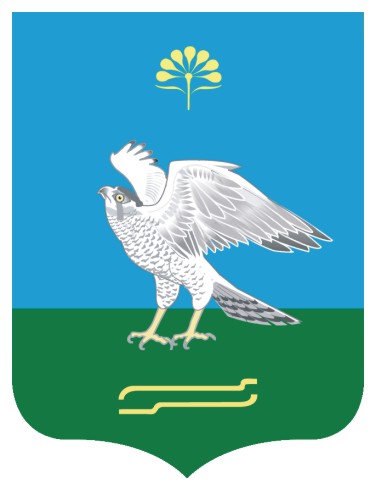 	ХакимиәтеАдминистрация сельского поселения Ильчигуловский сельсовет муниципального района Миякинский район Республики Башкортостан«»20г.(подпись лица, направляющего уведомление)(расшифровка подписи)